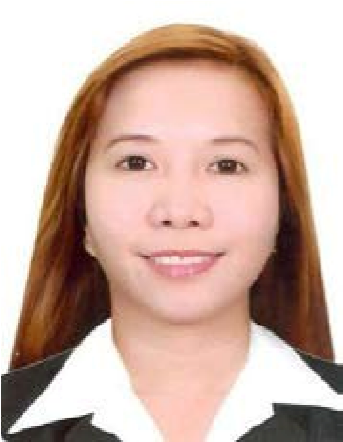 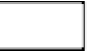 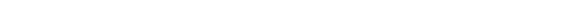 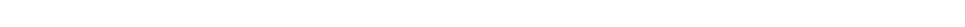 April 2015 – October 2016 Parsons International Limited Abu Dhabi, UAE Document Controller (Kizad - Juno Project; Dubai Expo 2020) The Document Controller is in charge and responsible for all incoming and outgoing documents in the department. Logging in the computer all the information pertaining to incoming and outgoing correspondence. Keeping a thorough check over all the documents. Checking all the documents before it goes out of the office. Checking the drawings, outgoing drawings and marking the revisions. Filing as per Index list in a proper manner. Ensuring the procedures of the document control. Procurement and distribution of office stationery. Assist Secretaries to implement the document control procedures. DESIRED RESULTS Documents/Drawings are dispatched to the right destination. Filing is done on daily basis in a proper order. Understands her job and gets it done properly. Maintains good relationship with all the staff. September 2011 – April 2015 Blair-Anderson Limited Abu Dhabi, UAE Document Controller (Al Bustan Complex Project Abu Dhabi) Responsible for gathering the necessary documents, reports, and correspondence and for maintaining an up to date document library. Receives all incoming documents. Determines filing category and makes input to the automated document/drawing control databases. Records all dispatched documents in the document/drawing control systems.  Retrieves documents and maintains the automated distribution log. Expedites review, signature approval, and release of contractor, supplier and internally produced project documents. Maintains files and computerized indexes for all documents. Generates electronic/hardcopy reports as needed by GE, the project or management. Prepares transmittals for construction and engineering documents and requisitions. Performs other administrative responsibilities associated with the project as may be appropriate. August 2009 – April 2011 The Contractors Co. WLL Abu Dhabi, UAE Administrator / Document Controller (General Contracting) My duties: Ensuring that activities in the document control processing adhere to document control procedures. Recommending data automation hardware and software systems to improve the efficiency in document control processing. Ensuring that all requests for documents are addressed in an efficient and expedited manner. Developing document control procedures and monitoring their appropriate implementation. Ensuring that the document control department efficiently processes and retrieves electronic and hard copy documents. Supervising and ensuring proper receipt, recording, distribution, file, and archive of electronic and hard copy documents. May 2008 to July 2009 Parsons International Limited Abu Dhabi, UAE Document Controller (Aldar’s Projects: Al Gurm Resort Development Project Abu Dhabi) My duties: Control of the incoming and outgoing correspondence, transmittals through Outlook and Aconex system. Process all incoming and outgoing project documentation and correspondence through the document control system; Aconex system. Make sure that documents were transmitted to following recipients. Maintenance and implementation of the Company Document policies and procedures to fully cover the system’s management process (production, numbering, distribution, storage and retention).  Provide training and knowledge transfer to the Parsons’ organization. Process all incoming and outgoing project documentation and correspondence through the document control system; Aconex system. Monitor and continuously improve the document control procedures in accordance with the project instructions. Assist, interfaces and liaisons between the consultants and project managers for submittals. Provide hardcopies and softcopies of documentation to project engineers/managers and scanning capabilities, drawing conversions to readable electronic Acrobat Reader (PDF) files. Converting PDF file to word excel. Prepare Daily, Monthly incoming progress reports. Responsible for performing general administrative tasks such as layout, formatting, editing and typing. October 2006 to April 2008 Al Jurf Development Projects Abu Dhabi, UAE Logistics / Purchasing Assistant (Landscaping, Irrigation and Civil Works) My duties: Maintained and update suppliers list. Prepared and issue quotations, enquiries and LPO’s as directed  Attended calls, negotiate best rates with suppliers. Managed credit periods and function effectively to ensure smooth flow. Follow up on suppliers invoice. Managed all files pertaining to purchases, requests, LPO’s, receipts.  Follow up with site storekeepers for goods receipts. Entered all data relating to logistics section and inventory control in the computerized system. Maintained and update inventory movements and carry out reconciliation. Help in the maintenance of Logistics work flows, directory and classifications of the materials needed in the program implementation of the system using ERP (Oracle) system.  Data entering of invoices for payment. Processed back up reports after data entry. Maintained and update filing system in logistic section. Writing professional letters to customers/suppliers.  Handled petty cash of projects. June 2001 to September 2006 Far East Maritime Foundation, Inc. U.N. Ave. Manila, Philippines Accounting Officer (Training Center for Mariners) My duties: Monitored of Cashier’s Collections  Reconciliation of Cash Collections Prepared Daily Deposits Prepared of Daily/Monthly Collection & Disbursement Report  Prepared Monthly Bank Reconciliation Report. Maintained of Cashiering System Maintained of Employees’ Salary and Emergency Advances Ledgers Verified of liquidations Monitored and Issuing of Petty Cash Maintained of Payroll System Maintained General Ledgers April 2000 to June 2000 Information Technology Center De La Salle University- Dasmariñas Dasmariñas Cavite, Philippines Student Trainee (Computer Science Intern) My duties: System Analysis and Design Made a thorough analysis of the faculty system Made a proposal and design the system April 1998 to May 2000 Information Technology Center De La Salle University- Dasmariñas Dasmariñas Cavite, Philippines Enrollment Committee – Part Time My duties: Assisted the enrollment of the students, encode and updates the information of the students.  Facilitated registration during enrollment.  SEMINARS/WORKSHOPS ATTENDED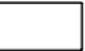 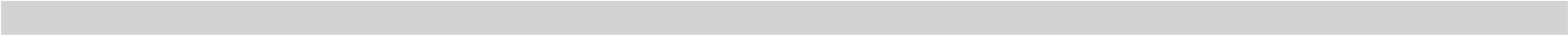 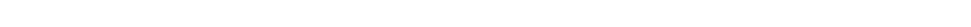 May 12, 2007 	     Introduction to Quality Management System ISO 9001:2000 Course Dec 2005 – March 2006 Trainings in Macromedia Dreamweaver MX, Flash MX, Adobe Photoshop CS E-mail Address: rodeth.314144@2freemail.com  E-mail Address: rodeth.314144@2freemail.com  SYNOPSIS Autodesk Vault system and Aconex System in Document Control Advance user of computer programs related to Windows Operation, MS-Word, MS-Excel, MS- Access, Database, Visual Basic,  HTML, FrontPage, Adobe, Macromedia Software’s, AutoCAD (Basic), Windows Movie Maker. Knowledge in PC trouble shooting and Web Page designing. Fully familiar from start of job to handover responsibilities for all the projects executed by the Company. Exposure with Internal Audit and QA System. On job experienced for the requirement of Local Office Instructions for how to carryout project. ACADEMIC CREDENTIALS SYNOPSIS Autodesk Vault system and Aconex System in Document Control Advance user of computer programs related to Windows Operation, MS-Word, MS-Excel, MS- Access, Database, Visual Basic,  HTML, FrontPage, Adobe, Macromedia Software’s, AutoCAD (Basic), Windows Movie Maker. Knowledge in PC trouble shooting and Web Page designing. Fully familiar from start of job to handover responsibilities for all the projects executed by the Company. Exposure with Internal Audit and QA System. On job experienced for the requirement of Local Office Instructions for how to carryout project. SYNOPSIS Autodesk Vault system and Aconex System in Document Control Advance user of computer programs related to Windows Operation, MS-Word, MS-Excel, MS- Access, Database, Visual Basic,  HTML, FrontPage, Adobe, Macromedia Software’s, AutoCAD (Basic), Windows Movie Maker. Knowledge in PC trouble shooting and Web Page designing. Fully familiar from start of job to handover responsibilities for all the projects executed by the Company. Exposure with Internal Audit and QA System. On job experienced for the requirement of Local Office Instructions for how to carryout project. BACHELOR OF SCIENCE IN COMPUTER SCIENCE DE LA SALLE UNIVERSITY,         Philippines 2001 SYNOPSIS Autodesk Vault system and Aconex System in Document Control Advance user of computer programs related to Windows Operation, MS-Word, MS-Excel, MS- Access, Database, Visual Basic,  HTML, FrontPage, Adobe, Macromedia Software’s, AutoCAD (Basic), Windows Movie Maker. Knowledge in PC trouble shooting and Web Page designing. Fully familiar from start of job to handover responsibilities for all the projects executed by the Company. Exposure with Internal Audit and QA System. On job experienced for the requirement of Local Office Instructions for how to carryout project. WEB PAGE DESIGN/DEVELOPMENT INFORMATICS – Manila, Philippines 2002 MASTERS IN BUSINESS ADMINISTRATION DE LA SALLE UNIVERSITY, Philippines June 2004 – June 2005 24 units earned SYNOPSIS Autodesk Vault system and Aconex System in Document Control Advance user of computer programs related to Windows Operation, MS-Word, MS-Excel, MS- Access, Database, Visual Basic,  HTML, FrontPage, Adobe, Macromedia Software’s, AutoCAD (Basic), Windows Movie Maker. Knowledge in PC trouble shooting and Web Page designing. Fully familiar from start of job to handover responsibilities for all the projects executed by the Company. Exposure with Internal Audit and QA System. On job experienced for the requirement of Local Office Instructions for how to carryout project. 2015 Parsons Health and Safety Security Course 2009 Parsons Health and Safety Awareness Course 2008 Aconex System – Document Control 2008 Parsons Safety Driving Course Oct 27, 2008        PIL Quality Management System Introduction & ISO 9001 Awareness Dec 20, 2007 HACCP Awareness Course July 16, 2005 	            Customer Service-Guaranteed Seminar July 16, 2005 	            Customer Service-Guaranteed Seminar Dec 19, 2004 Organizational Behavior-Team Building April 30, 2004 Counterfeit Detection Workshop March 16, 2002 Basic Internet Basic Web Page Development Course March 2, 2002 ISO Awareness Seminar Feb – March 2001 Pre-Employment Seminar with English Proficiency Class Jan 24, 2001 Contemporary Issues on IT: The Digital Divide and Globalization April 12-14, 2000 Visual Basic with Crystal Report Training April 11, 2000 Project Management /RAD Training March 24, 2000 A New Frontier on Information Technology Jan 29, 1999 Remote Access, File Transfer and E-mail in a Linux Environment 